RUSSELL VILLAS TRANSPORTATION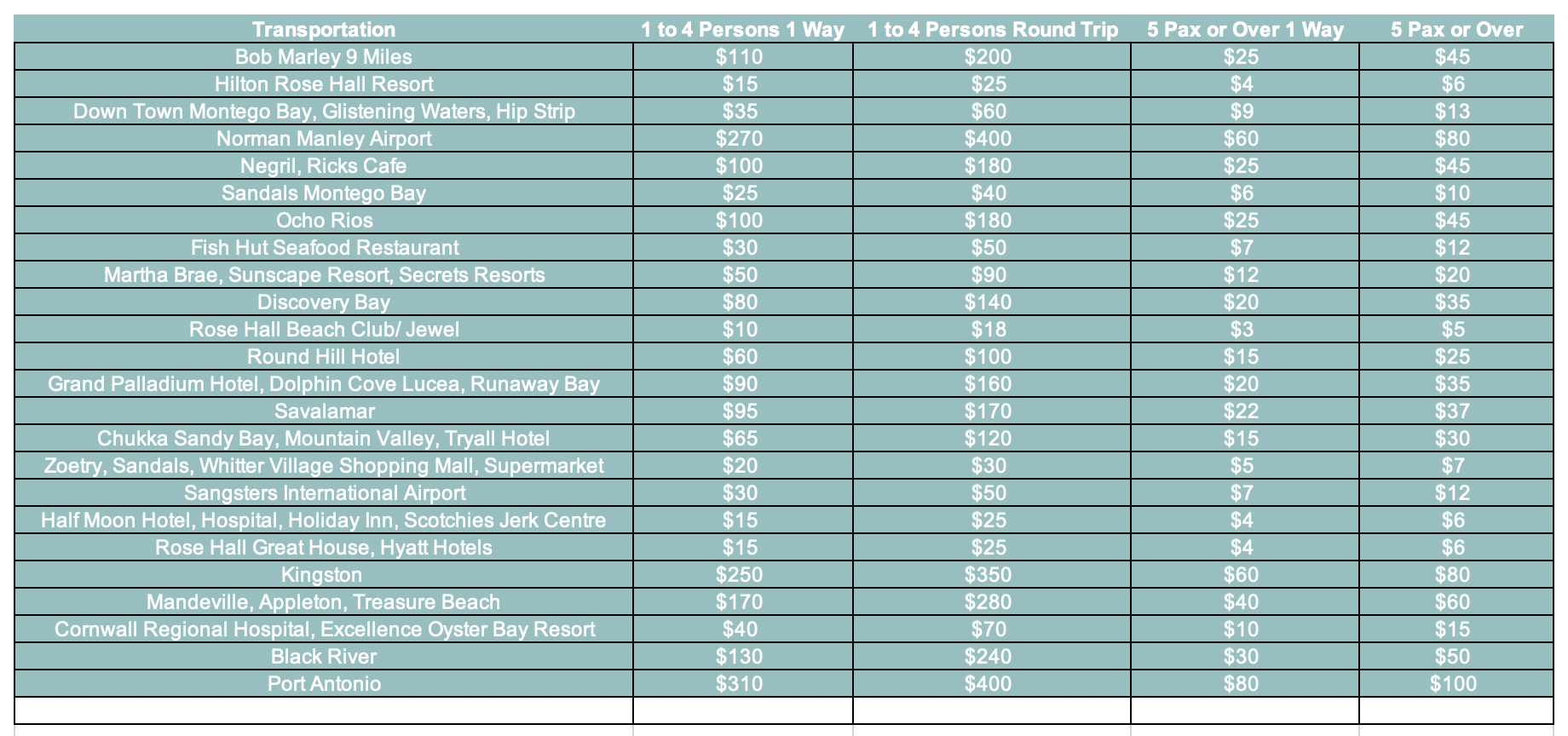 OUR RECOMENDED DRIVERS:ANDY: SMALL AND LARGE GROUPS 1-16		1 COMPLEMENTARY AIRPORT PICK BASED ON AVAILABILITYTEL: 876-804-7493						RUSSELL VILLAS IS NOT RESPONSIBLE FOR TRANSPORTATIONTONY: SMALL GROUPS 1-5				ALL OUR TRANSPORTATION OPPERATORS ARE OUTSOURCEDTEL: 876-503-5103						PRICES ARE FIXED